New England Regional Dance Festival 2022This festival is a non-competitive experience for Kindergarten to Year 12 students in NSW public schools. The festival showcases the development of dance and gives students an opportunity to perform in a professional venue. It provides teachers with an opportunity to network and share ideas.Outcomes	to demonstrate the development of dance as an important part of the performing artsto encourage students to participate in dance in a non-competitive performance situationto promote public education within each school communityto gain a rewarding educational experience through participation in the festivalto provide professional learning and networking for teachers of dance in our schools.Nominations Nominations are now open for the New England Regional Dance Festival 2022. Please complete the attached online form. Use a new form for each item for your school.Key dates and venueCost$66 per dance (incl GST) HSC Dance items – no chargePayment will be journaled after entries are received and processed.
General InformationA minimum of 8 students per item EXCEPT for Stage 6 and the HSC entriesA maximum of 35 students per itemThe dance is NOT to exceed 4 minutesAll items MUST be teacher or student choreographed and NOT break copyright laws.Style of dance, theme and costume must be appropriate to age and stage of development of performers. Songs, lyrics and music MUST be appropriate and acceptable to a general audience.Copy of lyrics must be provided. Please send a copy of the lyrics associated with all dances. These are easily obtained from the internet. All items MUST adhere to safe dance practices and guidelines.Limit size and weight of props please.See attached drawing of performance space setup and size.High quality recording (presented on digital media) to be provided at your first rehearsal. The high-quality sound equipment will pick up any imperfections. All students MUST have a signed general media clearance held at their school to perform in the festival.Stage PlanThe venue will be designed on flat floor Stage plan.  Performance space dimensions is 10m wide x20m deep. Video RequirementsVideos of each item are required to assist the committee in programmingApplicants submit one video of each item by 3 June 2022. One student must be in costume and the item should be complete.Ensure audio and visual quality of the video is clearFilm a static image (filmed from a tripod) rather than zooming in or panning, How to upload footage to YouTubeVisit www.youtube.com and create an account:‘Sign in’ to www.youtube.com.Select ‘Upload’.Follow the instructions to upload your video. Once uploaded, on the privacy settings select ‘unlisted (anyone with the link can view)’. This is important as selecting this setting means that the general public can’t view the link. Once you have done this, make sure you select ‘Save Changes’.  Please do not save as ‘Private’. You will be given a URL for your video when it is uploaded. Add the URL to your nomination form.Please note – you will be contacted if the link does not work. Arrival & Dismissal of StudentsEntry and exit for rehearsals will be through the front foyer of the TRECC. Further instructions will be given at rehearsals.Only Department of Education personnel and persons approved by the Dance Festival Committee shall be allowed backstage at any time. All personnel must have a Festival Security Tag for entry backstage and in the auditorium to be worn at all times.The Teacher responsible for the group MUST remain with students in holding rooms before, during and after performances and is responsible for their behaviour and safety. Teachers MUST accompany students to meet parents. No student can be dismissed unless accompanied by a teacher. Duty of Care Policy must be implemented.Maximum of 4 adults per dance excluding carers if required. Supervision & Security TagsPrincipals are asked to ensure that teaching staff accompanying students to this event are fully aware of their responsibilities related to the duty of care of students. Below is a list of Department of Education policies which cover these areas of responsibility. Guidelines for the Safe Conduct of Sport and Physical Activity Excursions Policy Policy for Protecting and Supporting Children and Young People Code of Conduct It is also essential that teachers take full responsibility for the behaviour and conduct of students throughout all rehearsals and performances at all times.Teachers, parent and carers must wear security tags at all times Any student from any school whose behaviour is inappropriate will not be permitted to perform and will be asked to be removed. The Organising Teacher will be required to have a current list of all parents’ contact numbers. Principals will be notified. Supervising Teachers must stay with the students at all times. Parent Helpers should never be left in charge of your group of students. Students cannot leave unless in the company of a Supervising Teacher.  No food or drink is to be consumed during the rehearsal times in the performance space. Students may be released after their individual performance is completed. They do not have to remain until the end of the program. Teachers are to release students from the forecourt of TRECC to the care of parents / carers by the normal roll marking procedure.Student Rolls.  An ensemble/class roll of students performing will need to be provided to the Front of House desk 90n arrival each time.  These rolls are required for evacuation and COVID purposes. Each school’s organising teacher will also need to have a copy of the roll in the event of an evacuation. Each teacher should also have a list of contact numbers for all parents of students in their care. There will be a sign on sheet at the front desk for rehearsals and at the back door of TRECC for the evening performances. Please leave your roll copy in the box provided.Bus organisation is the responsibility of individual schools.Rehearsal Schedule will be sent to schools by 17 June 2022Risk Assessment & Covid PlanWill be sent to schools prior to the event.First Aid All schools are reminded to carry First Aid Kits to all performances and rehearsals.  St Johns Ambulance will be on site during rehearsals and performances.PhotosMore detail available later.T Shirts, Hoodies & LanyardsOrders to be submitted by 1 July 2022Show TicketsDance Festival tickets will be on sale from 4 July 2022 to give families plenty of time to plan and purchase tickets. All performances will be open to the public. School Matinee Performances12 August 2022 10.30 am and 12.30 pmSchools will nominate numbers and preference by Friday 5 August 2022Cost: $7 per student incl GST (bus travel not included)Ticket Prices per public performanceAdult				$27.50	incl GSTChildren			$16.50	incl GSTPensioner (Aged/Dis)	$22.50	incl GSTFamily (4 tickets)		$88.00 incl GST (2 adults and 2 children)Rehearsals and PerformancesMonday 8 August  	 	Rehearsals at TRECCTuesday 9 August    	Rehearsals at TRECCWednesday 10 August    	7:00 pm Performance – tickets on sale (if required)Thursday 11 August  	7:00 pm Performance – tickets on saleFriday 12 August    		10.30 am Matinee for schools				12.30 pm Matinee for schools				7:00 pm Public performance – tickets on saleBooking Details3 Easy Ways to BookPhone 02 6766 2028Online www.trecc.com.auIn Person Capitol Theatre Tamworth, The Big Golden GuitarEnquiriesRobyn Inglis – robyn.inglis@det.nsw.edu.auDi Hall – di.c.hall@det.nsw.edu.au
0439 472 448 (work)  0411 704654 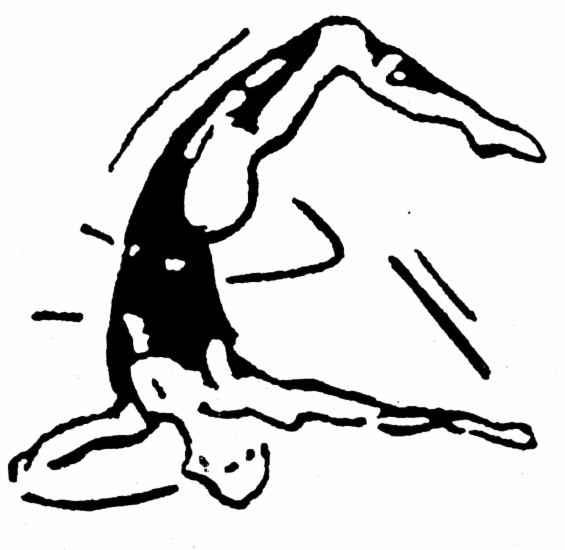 DANCE FESTIVAL TSHIRT ORDER FORM Includes T-Shirt, Security Tag Lanyard Once order is placed the School will be invoicedPlease PRINT all details clearly
T shirts & Lanyards will be available for collection at your first rehearsalSchool Name: _______________________ T-Shirt Order: Please fill in how many students for each size T-shirt.   8    10    12     14     16                S       M    L     XL Teacher’s Name: _________________________    Signature: __________________ Cost $25 per packageNO LATER THEN FRIDAY 1 July 2022Return to di.c.hall@det.nsw.edu.auDANCE FESTIVAL HOODIE ORDER FORM Includes T-Shirt, Security Tag Lanyard and Program Once order is placed the School will be invoicedPlease PRINT all details clearly
T shirts & Lanyards will be available for collection at your first rehearsalSchool Name: _______________________ Hoodie Order (no zip): Please fill in how many students for each size T-shirt.  8      10    12     14     16              S      M      L     XL  Hoodie Order (with zip): Please fill in how many students for each size T-shirt.  8      10    12     14     16              S      M      L     XL Teacher’s Name: _________________________    Signature: __________________ Cost $35 per packageNO LATER THEN FRIDAY 1 July 2022Return to di.c.hall@det.nsw.edu.au       Lanyard OrderOnce order is placed the School will be invoiced
Please PRINT all details clearly
Lanyards will be available for collection at your first rehearsal
School:………………………………………………………………….…………Contact Name:………………………….………………..……………..……Phone:……………………………………………………………………………..Email:………………………………………………………………………………

No. of Lanyards Required: ………………………………(Note: students ordering a Dance Festival Pack do not require separate lanyard)Price at Dance Festival – $3NO LATER THEN FRIDAY 1 July 2022Return to di.c.hall@det.nsw.edu.auMATINEE TICKETS SCHOOL BOOKING FORMMATINEE PERFORMANCE FRIDAY 12 August 202210:30 am & 12.30 pmPlease return to Di.c.hall@det.nsw.edu.au by 5 August 2022School Name: ________________________________________________________________    Phone No: __________________________________________________________________Name of Co-ordinating Teacher: ___________________________________________________Principal’s Signature: _____________________________     Date: _______________________Number of students attending: State preference 1 and 2 in the box provided               10:30 am Performance:  ____________   x $6 each =   $___________                12:30 pm Performance: ____________   x $6 each =   $___________The Matinee Performances start at 10:30 am and 12:30 pm on Friday 12 August 2022. Numbers are limited so allocation of performances will be on a first in best dressed scenario.Please have your students seated at least 15 minutes before the scheduled commencement Please ensure that all children are fully supervised at all times.  There will not be an Interval We hope you and your students enjoy the show!Return by 5 August 2022ACCREDITATION FOR ENTRY TO BACKSTAGESECURITY TAGSOnly teachers and Parent Helpers identified by each school PRIOR to Dance Festival will be issued with a Security Pass and will be able to enter Holding Rooms and Backstage Areas.
SCHOOL……………………………………………………………………………………………………Please print name CLEARLYNB. No Entry to Backstage areas without an Accredited security passPlease email a clearly labelled jpg image of each applicant to di.c.hall@det.nsw.edu.au(please do not send the photo embedded in a word document)Please return to di.c.hall@det.nsw.edu.au by 1 July 2022 DateTask3 June 2022Submit school and Item online entry form10 June 2022Programming Meeting17 June 2022Notification to schools of program for the festival1 July 2022T SHIRTS and Lanyards order due 1 July 2022Security information and supervisor photos are due4 July 2022Tickets on sale to the public6 August 2022Matinee numbers due8-11 August 2022Dance Festival Rehearsals at TRECC 202212 August 2022School Matinee Performances at TRECC10-12 August 2022Public Performances at TRECC 7 pm